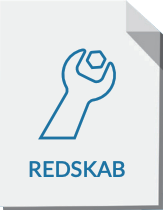 Formål Tjeklisten har til formål at guide dig gennem din første samtale med en forening, så du er godt forberedt på deres spørgsmål og får spurgt ind til vigtig information, som skal ligge til grund for konkrete aftaler og de næste skridt i samarbejdet.  Vær opmærksom på Tænk over, hvordan du præsenterer de unge for foreningen. Mange unge med handicap og mennesker i deres omgivelser er vant til at fokusere på alt det, som de unge ikke kan, der skygger for deres drive, motivation og drømme. Foreningerne er ikke interesseret i at høre om alt det, den unge ikke kan, men nærmere hvorfor de gerne vil være med, og hvordan de kan bidrage til fællesskabet. Find inspiration i redskabet Find succesoplevelser i usynlige opgaver for at finde konkrete eksempler på opgaver, som de unge kan være med til løse i foreningen. Brug evt. også redskabet Sådan finder du foreninger til at finde frem til potentielle samarbejdsforeninger.Fremgangsmåde Brug skabelonen på næste side..Start med spørgsmålene i kasse 1 med fokus på:						 		-  Vær så konkret som mulig									-  Fremhæv de positive kvaliteter hos eleverne og samarbejdet med en STUNu er du klar til at ringe til foreningen. Gå videre til spørgsmålene i kasse 2 med fokus på:				-  Vær åben for andre frivilligopgaver/samarbejdsmuligheder						-  Tal åbent om bekymringer/udfordringer og inviter til at søge løsningerEfter samtalen er det en god idé at opsummere, hvad I har lavet af konkrete aftale, og hvad der skal følges op på med afsæt i spørgsmålene i kasse 3.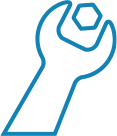 Supplerende redskaberMarker evt. en farve til din vurdering af en forening. Det giver overblik over dine potentielle samarbejdspartnere.1.  Inden samtalen1.  Inden samtalenHvad vil du gerne samarbejde med foreningen om?(Fx har du en ung i tankerne, eller vil du gerne lære foreningen bedre at kende?) Udfyld herHvordan kan dine elever bidrage til foreningen?(Fx deres styrker, motivation, interesser)Udfyld herHvilke ressourcer kan du/ STU’en afsætte til samarbejdet?(Fx mulighed for at ledsage den unge, deltage i oplæringen)Udfyld her2.  Dialog med foreningen2.  Dialog med foreningenFortæl om skolens arbejde med frivillighed og jeres ønske om at samarbejde.(Læg fx vægt på de unges ressourcer og lyst til at prøve kræfter med frivilligt arbejde)Udfyld herHvad fortæller foreningen om sig selv?(Spørg fx nysgerrigt ind til foreningens arbejde, formål og værdier)Udfyld herHvilke behov har de for frivillige?(Spørg fx nysgerrigt ind til foreningens behov for frivillige, og hvilke opgaver har de i spil)Udfyld herHvilket fællesskab/rammer tilbyder de, og hvilke forventninger har de til frivillige? (Fx justering af rammerne for frivilligopgaver og mulighed for at udpege en kontaktperson, som den unge kan gå til)Udfyld herHvilke bekymringer har foreningen ift. de unge/ samarbejde?(Spørg fx åbent ind til foreningens umiddelbare tanker, bekymring og ønsker)Udfyld herHvilke løsninger ser foreningen ift. de unge/samarbejde?(Del fx tanker om, hvordan man kan samarbejde om at understøtte den unge)Udfyld her3.  Opfølgning/ aftaler3.  Opfølgning/ aftalerHvad har I aftalt at samarbejde om:Udfyld herHvem er kontaktpersonen i foreningen fremover:Udfyld herHvad er næste skridt:Udfyld herHvad skal være på plads, inden vi snakker igen, og hvornår:Udfyld her